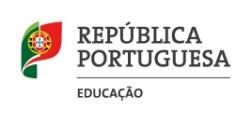 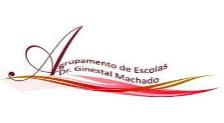 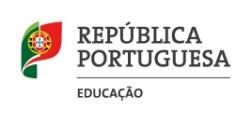 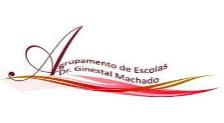 ANO LETIVO: 2022/2023	ANO: 10º CCTP	Turmas: I/J/L/M/N	DATA:  01/2023	DURAÇÃO: 90mDomínio/TemaAprendizagens EssenciaisAprendizagens EssenciaisÁreas de Competência do Perfil dos AlunosEstrutura/Caracterização do Instrumento de AvaliaçãoQuestões/CotaçõesConhecimentos e CapacidadesMódulo 4-OS MEDIA E A COMUNICAÇÃO GLOBALCompreensão escrita- Identificar e reconhecer diversos tipos de texto.- Descodificar palavras-chave/ideias presentes no texto.-Ler, compreender e expressar opinião     sobre a fragilidade da fronteira entre informação e manipulação; a relação direta entre liberdade de comunicação e responsabilidade individual, os cibercrimes, entre outros.Uso da Língua-Aplicar	conhecimentos	relativamente	a	aspetos	lexicais, relacionados com os mass media e os cibercrimes.-Aplicar conhecimentos relativos aos itens gramaticais estudados (Reported Speech/Phrasal Verbs: look/bring).Produção escritaPlanificar e elaborar uma atividade de escrita de acordo com as convenções textuais e sociolinguísticas, dentro das áreas temáticas apresentadas,    integrando     a     sua     experiência     e     mobilizando conhecimentos	adquiridos	noutras	disciplinas	ou	UFCD, reformulando-os no sentido de os adequar à tarefa proposta (80-100 palavras).Compreensão escrita- Identificar e reconhecer diversos tipos de texto.- Descodificar palavras-chave/ideias presentes no texto.-Ler, compreender e expressar opinião     sobre a fragilidade da fronteira entre informação e manipulação; a relação direta entre liberdade de comunicação e responsabilidade individual, os cibercrimes, entre outros.Uso da Língua-Aplicar	conhecimentos	relativamente	a	aspetos	lexicais, relacionados com os mass media e os cibercrimes.-Aplicar conhecimentos relativos aos itens gramaticais estudados (Reported Speech/Phrasal Verbs: look/bring).Produção escritaPlanificar e elaborar uma atividade de escrita de acordo com as convenções textuais e sociolinguísticas, dentro das áreas temáticas apresentadas,    integrando     a     sua     experiência     e     mobilizando conhecimentos	adquiridos	noutras	disciplinas	ou	UFCD, reformulando-os no sentido de os adequar à tarefa proposta (80-100 palavras).O teste avalia as Áreas de Competência	do	Perfil	dos Alunos:A - Linguagens e Textos / B -Informação e Comunicação /C-Raciocínio e resolução de problemas /D- Pensamento Crítico e criativo- Leitura e análise de texto;- Identificação de palavras, expressões, frases e ideias principais e secundárias;-     Seleção     e     organização     de informação pertinente;- Formulação, confirmação e/ou reformulação	de	hipóteses perante uma situação.- Planificação e elaboração duma atividade escrita de acordo com o tipo e função do texto.Grupo I - Leitura e Compreensão Escrita- Identificação de informação específica no texto.- Seleção de enunciados de resposta com base em questões sobre o texto.Grupo II – Uso da Língua -Seleção de itens.-Preenchimento de espaços.Grupo III – Produção escrita-Produção de texto de acordo com as instruções dadas.    80 pontos60 pontos60 pontosTotal: 200 pontosMaterial autorizadoMaterial autorizadoMaterial de escrita (não é permitido o uso de corretor) /  É permitido o uso de Dicionário Monolingue e BilingueMaterial de escrita (não é permitido o uso de corretor) /  É permitido o uso de Dicionário Monolingue e BilingueMaterial de escrita (não é permitido o uso de corretor) /  É permitido o uso de Dicionário Monolingue e BilingueMaterial de escrita (não é permitido o uso de corretor) /  É permitido o uso de Dicionário Monolingue e BilingueMaterial de apoio ao estudoMaterial de apoio ao estudoCaderno escolar / Manual New Hands On Módulo 4Caderno escolar / Manual New Hands On Módulo 4Caderno escolar / Manual New Hands On Módulo 4Caderno escolar / Manual New Hands On Módulo 4